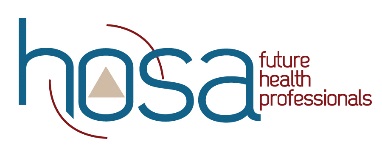 PROCESS REVIEW:  Event Topic DevelopmentAll Skill Events:	Scenarios are developed for each event to fit selected skills.  Scenarios are designed to be as realistic as possible, with the inclusion of a critical thinking component.   Emergency Preparedness:	Public Health 	Specific topic selection will be based on a category announced annually.  Teams create an effective public health presentation to educate the public on the chosen topic.Leadership:		Extemporaneous Health PosterEvent requires that competitor analyze and interpret current health issues or HOSA topic.  At the start of the event, the competitor is given the secret topic with related supporting materials, if applicable.Extemporaneous WritingThe topic relates to a health issue or focuses on HOSA.  The following example shows the topic format:Wellness: The Focus is on PreventionWhat is preventative health?  What types of trends or practices would improve the health of our nation?  What should employers do to promote a healthier workforce?  What part should HOSA take in promoting wellness?Researched Persuasive Writing and SpeakingTopic selection is health related and announced annually.  Topic must be one that could reasonably be argued for or against, for example:EuthanasiaPrepared Speaking/Speaking SkillsThe topic is announced annually.Job Seeking Skills/Interviewing SkillsQuestions should be developed with consideration to interview rating sheet - and should include personal as well as job-related questions.  Each set should include 6-10 interview questions.  Questions for IS may be less complex than for JSS.Teamwork:	Parliamentary ProcedureThe secret topic should resemble the sample problem in the event guidelines.  Note that the guidelines require the problem to contain 5 motions from at least three of the 5 classes of motions.Creative Problem SolvingThis secret topic is generally a paragraph to a page in length.  Typically, supportive information regarding the topic is also provided.The key to topic development in this event is to have a situation where students must come up with tangible solutions to solve the problem.  There must not be one right answer, but many possibilities.  The focus should not be on moral decisions but rather on the ability to use the problem solving process to suggest solutions to a health-related problem.  For example:Given labor market data and information on post-secondary programs in a 100 mile radius, the team will determine and defend what one medical program to add to a local community college.Biomedical DebateOne topic is chosen by the CE Leadership Team each year for all teams to debate at all levels of competition.  This is a values debate, and thus the topic should be value-laden.  Teams must be able to debate for and against the topic - therefore - the topic must be one that easily provides for both points of view.  For example: Assisted SuicideRound One is a 50 item multiple choice test on all content aspects of the topic to be debated.  The more competitors know about the topic, the better prepared they will be to answer the questions on the test.Forensic Science			The secret topic is a case study.  Competitors will be given a written police report and other written information about the case. In addition, there may be physical evidence in the room for the competitors to analyze, such as a manikin, bones, or dental x-rays.  There may also be pictures and/or a witness in the room.  Each team will see the same physical evidence, pictures and/or witness.Public Service Announcement	One topic is chosen by the CE Leadership Team each year for all teams to develop a PSA.